Fecha(s) del Cierre de Instalaciones EscolaresParticipantesPara la información más actual sobre COVID-19, favor de ver el sitio web de OSPI.Special Education Continuous Learning Plan Form by Office of Superintendent of Public Instruction is licensed under a Creative Commons Attribution 4.0 International License.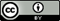 Propósito: Esta plantilla opcional se puede utilizar para la planeación de apoyo individual para estudiantes que reciben servicios de educación especial o servicios relacionados por medio de instrucción de aprendizaje continuo durante el cierre de las instalaciones escolares.  El Plan de Aprendizaje Continuo no debe reemplazar al plan de educación individualizado (IEP, por sus siglas en inglés), sino que se podría usar para documentar decisiones individuales sobre los servicios de educación especial durante el cierre de las instalaciones escolares. Para más información y estrategias para apoyar la planeación para estudiantes, vea esta publicación del Departamento de Educación Especial de la Oficina del Superintendente de Instrucción Pública (OSPI, por sus siglas en inglés): Apoyando Prácticas de Inclusión Durante el Cierre de Instalaciones Escolares por el COVID-19.Nombre del Estudiante: Número de Identificación del Estudiante:Número de Identificación del Estudiante:Padre/Tutor Legal:Teléfono/Correo Electrónico:Teléfono/Correo Electrónico:Distrito:Escuela:Escuela:Fecha de Nacimiento:Case Manager:Case Manager:Fecha de la Evaluación:Fecha del IEP:Fecha del IEP:Fecha de la Reunión:Método de Reunión:Método de Reunión: correo electrónico   teléfono   video   otro correo electrónico   teléfono   video   otro¿Se necesita interprete?  Sí  No¿Se necesita interprete?  Sí  NoIdioma/Modalidad:Idioma/Modalidad:¿Se proveyó interprete?  Sí   NoFechas en las cuales se cerró las escuelas para todos los estudiantes (o sea que no se proveyeron servicios educativos a ningún estudiante.) Fechas en las cuales se cerró las escuelas para todos los estudiantes (o sea que no se proveyeron servicios educativos a ningún estudiante.) Fechas en las cuales se cerró las escuelas para todos los estudiantes (o sea que no se proveyeron servicios educativos a ningún estudiante.) Fechas en las cuales se cerró las escuelas para todos los estudiantes (o sea que no se proveyeron servicios educativos a ningún estudiante.) Fechas en las cuales se cerró las escuelas para todos los estudiantes (o sea que no se proveyeron servicios educativos a ningún estudiante.) Fechas en las cuales se cerró las escuelas para todos los estudiantes (o sea que no se proveyeron servicios educativos a ningún estudiante.) Fechas en las cuales se cerró las escuelas para todos los estudiantes (o sea que no se proveyeron servicios educativos a ningún estudiante.) Desde:A:# de Días Escolares:Fechas en las cuales servicios educativos se proveyeron a estudiantes, pero en los cuales este estudiante no recibió servicios:Fechas en las cuales servicios educativos se proveyeron a estudiantes, pero en los cuales este estudiante no recibió servicios:Fechas en las cuales servicios educativos se proveyeron a estudiantes, pero en los cuales este estudiante no recibió servicios:Fechas en las cuales servicios educativos se proveyeron a estudiantes, pero en los cuales este estudiante no recibió servicios:Fechas en las cuales servicios educativos se proveyeron a estudiantes, pero en los cuales este estudiante no recibió servicios:Fechas en las cuales servicios educativos se proveyeron a estudiantes, pero en los cuales este estudiante no recibió servicios:Fechas en las cuales servicios educativos se proveyeron a estudiantes, pero en los cuales este estudiante no recibió servicios:Desde:A:A:# de Días Escolares:Fechas en las cuales se proveerán servicios a este estudiante a través de instrucción de aprendizaje continuo. Fechas en las cuales se proveerán servicios a este estudiante a través de instrucción de aprendizaje continuo. Fechas en las cuales se proveerán servicios a este estudiante a través de instrucción de aprendizaje continuo. Fechas en las cuales se proveerán servicios a este estudiante a través de instrucción de aprendizaje continuo. Fechas en las cuales se proveerán servicios a este estudiante a través de instrucción de aprendizaje continuo. Fechas en las cuales se proveerán servicios a este estudiante a través de instrucción de aprendizaje continuo. Fechas en las cuales se proveerán servicios a este estudiante a través de instrucción de aprendizaje continuo. Desde:A:A:# de Días Escolares:Escriba los nombres y labores de los miembros del equipo IEP que participaron en el desarrollo del Plan de Aprendizaje Continuo: Escriba los nombres y labores de los miembros del equipo IEP que participaron en el desarrollo del Plan de Aprendizaje Continuo: Escriba los nombres y labores de los miembros del equipo IEP que participaron en el desarrollo del Plan de Aprendizaje Continuo: Escriba los nombres y labores de los miembros del equipo IEP que participaron en el desarrollo del Plan de Aprendizaje Continuo: Escriba los nombres y labores de los miembros del equipo IEP que participaron en el desarrollo del Plan de Aprendizaje Continuo: Agenda para el desarrollo del plan de aprendizaje continuo: Bienvenida e introducciones Preferencias de comunicación de la familia: herramienta/modalidad, frecuencia, horas y días, etc. (Apéndice B) Apoyos que necesita la familia: tecnología, acceso al internet, materiales, etc. (Apéndice C)Priorizar actividades de aprendizaje continuo en base a las necesidades del estudiante y la familia. (Apéndices C, F, y G)Determinar los servicios de aprendizaje continuo durante el cierre de instalaciones escolares. (Apéndices D y E)Empezar a planear los servicios y apoyos una vez que se vuelvan a abrir las instalaciones escolares y vuelva a empezar la escuela. (Apéndice E)Fechas Importantes de Educación Especial Fechas Importantes de Educación Especial Fechas Importantes de Educación Especial Fechas Importantes de Educación Especial Fecha para finalizar la evaluación:¿Es durante el cierre? Sí 	 No¿Si respondió en lo afirmativo, cuál es el plan para completar la evaluación (inicial o reevaluación), incluyendo la participación de los padres?¿Si respondió en lo afirmativo, cuál es el plan para completar la evaluación (inicial o reevaluación), incluyendo la participación de los padres?¿Si respondió en lo afirmativo, cuál es el plan para completar la evaluación (inicial o reevaluación), incluyendo la participación de los padres?¿Si respondió en lo afirmativo, cuál es el plan para completar la evaluación (inicial o reevaluación), incluyendo la participación de los padres?Fecha para finalizar el IEP:¿Es durante el cierre? Sí 	 No¿Si respondió en lo afirmativo, cuál es el plan para completar el IEP, con la participación de todos los miembros del IEP, incluyendo a los padres (y el estudiante si es apropiado)? ¿Si respondió en lo afirmativo, cuál es el plan para completar el IEP, con la participación de todos los miembros del IEP, incluyendo a los padres (y el estudiante si es apropiado)? ¿Si respondió en lo afirmativo, cuál es el plan para completar el IEP, con la participación de todos los miembros del IEP, incluyendo a los padres (y el estudiante si es apropiado)? ¿Si respondió en lo afirmativo, cuál es el plan para completar el IEP, con la participación de todos los miembros del IEP, incluyendo a los padres (y el estudiante si es apropiado)? Niveles actuales y prioridades: Describa las fortalezas, niveles actuales, y necesidades anticipados para tener acceso a la instrucción para el aprendizaje continuo. (Apéndices B y C) Recomendaciones de los padres para las prioridades de aprendizaje continuo para el estudiante durante el cierre de instalaciones escolares: Metas de aprendizaje continuo: Describa las metas de aprendizaje durante el cierre de instalaciones escolares, incluyendo cuándo y cómo se medirá el progreso hacia estas metas. (Apéndices D, E, F, y G)Metas de aprendizaje continuo: Describa las metas de aprendizaje durante el cierre de instalaciones escolares, incluyendo cuándo y cómo se medirá el progreso hacia estas metas. (Apéndices D, E, F, y G)Metas de aprendizaje continuo: Describa las metas de aprendizaje durante el cierre de instalaciones escolares, incluyendo cuándo y cómo se medirá el progreso hacia estas metas. (Apéndices D, E, F, y G)Área de Atención:Meta:¿Cómo y cuándo se medirá?Acomodaciones/modificaciones para el aprendizaje continuo: Describa los apoyos que el estudiante necesita en el lugar donde llevará a cabo el aprendizaje continuo, y cómo y cuándo se proveerán. (Apéndice E)Acomodaciones/modificaciones para el aprendizaje continuo: Describa los apoyos que el estudiante necesita en el lugar donde llevará a cabo el aprendizaje continuo, y cómo y cuándo se proveerán. (Apéndice E)Acomodaciones/modificaciones necesarias:¿Cómo y cuándo se proveerán?Apoyo para los proveedores y la familia durante la instrucción de aprendizaje continuo: Identifique los apoyos necesarios para el personal que trabaja con el estudiante y los que necesita la familia. (Apéndice B)Apoyo para los proveedores y la familia durante la instrucción de aprendizaje continuo: Identifique los apoyos necesarios para el personal que trabaja con el estudiante y los que necesita la familia. (Apéndice B)Apoyos que necesita el personal:Apoyos que necesita la familia: Educación especial y servicios relacionados que se proveerán por medio de instrucción de aprendizaje continuo educación: (Apéndice E)Educación especial y servicios relacionados que se proveerán por medio de instrucción de aprendizaje continuo educación: (Apéndice E)Educación especial y servicios relacionados que se proveerán por medio de instrucción de aprendizaje continuo educación: (Apéndice E)Educación especial y servicios relacionados que se proveerán por medio de instrucción de aprendizaje continuo educación: (Apéndice E)Educación especial y servicios relacionados que se proveerán por medio de instrucción de aprendizaje continuo educación: (Apéndice E)Educación especial y servicios relacionados que se proveerán por medio de instrucción de aprendizaje continuo educación: (Apéndice E)Educación especial y servicios relacionados que se proveerán por medio de instrucción de aprendizaje continuo educación: (Apéndice E)Educación especial y servicios relacionados que se proveerán por medio de instrucción de aprendizaje continuo educación: (Apéndice E)ServicioFecha que empiezaFrecuenciaModalidad (por ejemplo, hojas de ejercicios, plataforma, programa, etc.)Modalidad (por ejemplo, hojas de ejercicios, plataforma, programa, etc.)DuraciónPersonal que proveerá el servicioPersonal que proveerá el servicioInstrucción Especialmente Diseñada:Instrucción Especialmente Diseñada:Instrucción Especialmente Diseñada:Instrucción Especialmente Diseñada:Instrucción Especialmente Diseñada:Instrucción Especialmente Diseñada:Instrucción Especialmente Diseñada:Instrucción Especialmente Diseñada:Servicios Relacionados:Servicios Relacionados:Servicios Relacionados:Servicios Relacionados:Servicios Relacionados:Servicios Relacionados:Servicios Relacionados:Servicios Relacionados:Descripción de servicios: Use el espacio a continuación para documentar/describir información adicional relacionado con los servicios que se proveerán con la instrucción de aprendizaje continuo durante el cierre de instalaciones escolares. Descripción de servicios: Use el espacio a continuación para documentar/describir información adicional relacionado con los servicios que se proveerán con la instrucción de aprendizaje continuo durante el cierre de instalaciones escolares. Descripción de servicios: Use el espacio a continuación para documentar/describir información adicional relacionado con los servicios que se proveerán con la instrucción de aprendizaje continuo durante el cierre de instalaciones escolares. Descripción de servicios: Use el espacio a continuación para documentar/describir información adicional relacionado con los servicios que se proveerán con la instrucción de aprendizaje continuo durante el cierre de instalaciones escolares. Descripción de servicios: Use el espacio a continuación para documentar/describir información adicional relacionado con los servicios que se proveerán con la instrucción de aprendizaje continuo durante el cierre de instalaciones escolares. Descripción de servicios: Use el espacio a continuación para documentar/describir información adicional relacionado con los servicios que se proveerán con la instrucción de aprendizaje continuo durante el cierre de instalaciones escolares. Descripción de servicios: Use el espacio a continuación para documentar/describir información adicional relacionado con los servicios que se proveerán con la instrucción de aprendizaje continuo durante el cierre de instalaciones escolares. Descripción de servicios: Use el espacio a continuación para documentar/describir información adicional relacionado con los servicios que se proveerán con la instrucción de aprendizaje continuo durante el cierre de instalaciones escolares. Transición de la secundaria y planeación para la graduación: Describe las prioridades para la transición y la planeación para la graduación durante el cierre de instalaciones escolares. (Apéndice G)Transición de la secundaria y planeación para la graduación: Describe las prioridades para la transición y la planeación para la graduación durante el cierre de instalaciones escolares. (Apéndice G)Transición de la secundaria y planeación para la graduación: Describe las prioridades para la transición y la planeación para la graduación durante el cierre de instalaciones escolares. (Apéndice G)Transición de la secundaria y planeación para la graduación: Describe las prioridades para la transición y la planeación para la graduación durante el cierre de instalaciones escolares. (Apéndice G)Transición de la secundaria y planeación para la graduación: Describe las prioridades para la transición y la planeación para la graduación durante el cierre de instalaciones escolares. (Apéndice G)Transición de la secundaria y planeación para la graduación: Describe las prioridades para la transición y la planeación para la graduación durante el cierre de instalaciones escolares. (Apéndice G)Transición de la secundaria y planeación para la graduación: Describe las prioridades para la transición y la planeación para la graduación durante el cierre de instalaciones escolares. (Apéndice G)Prioridad:Prioridad:Prioridad:Prioridad:¿Cómo se manejará?¿Cómo se manejará?¿Cómo se manejará?Plan para cuando el regreso a la escuela: Describe el plan para determinar los apoyos y acciones cuando regresemos a la escuela, incluyendo consideraciones para servicios compensatorios y el año escolar extendido. (Apéndice E)Otra información: Use el espacio a continuación para documentar cualquier información adicional relevante.  